Physician Assistant                                                                                    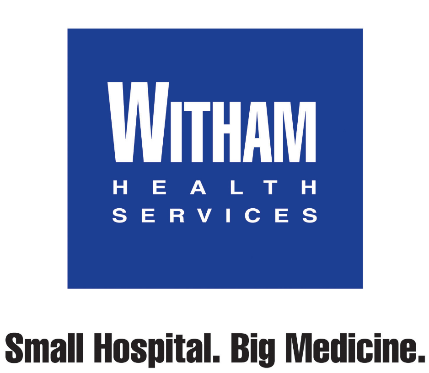 Witham Health Services - HospitalistLebanon, INSalariedNights7 days on (7pm – 7am), 14 days offReq. #6999Physician Assistant Job SummaryThe Physician Assistant is responsible for a variety of clinical and administrative tasks. This individual will promote continuity of patient care by working closely and under the direction of a physician to ensure that patient needs are addressed in a timely manner. This individual supports the achievement of optimal patient outcomes and unit operations by promoting individual growth, team functioning, and interdepartmental cooperation within the framework of shared decision-making and coordinated care. They will follow all policies, procedures, standards of care, and standards of practice.  This individual must demonstrate the Witham Health Services philosophy of caring in all aspects of job performance and interpersonal relationships.  Assist with other duties as necessary.  Ensures that Witham’s Human Resource performance appraisal is followed including focused peer review in collaboration with physician using the pre-approved format.  Minimum Education/License/Certification RequirementsPhysician Assistant (P.A.) who has completed an accredited Physician Assistant degree program.Current licensure by the Indiana State Board. Witham Health Services is a healthcare system in Lebanon, IN that serves all of Boone County. We are not part of a big corporation, we are part of a community. Witham has been named a Platinum Level Fit Friendly Worksite by the AHA since 2010 and in the Healthiest Employers Hall of Fame since 2023. Unit DescriptionWitham Health Services is seeking a full time Nocturnist Advanced Practice Provider (APP) to join their Hospitalist group. The Nocturnist APP will practice to the top of their license as they work independently caring for an average of 30-40 inpatients across the hospital. Witham’s Hospitalist team provides care for patients of varying levels of acuity from medical – surgical to critical care and can include ventilator management, post cardiac catheterization care, and IV drips/ pressors/ sedation. This Provider will work in collaboration with an on call Hospitalist Physician as well as procedural assistance from an ER Physician onsite. Contact our recruiter to inquire or apply. Matt PulleyProvider & Nurse Recruiter317-448-3212mpulley@witham.orgWitham Careers Lebanon, Indiana (IN), Witham Health Services